Tipo de peticionario:Datos de la empresa (último año) determinados conforme al Anexo I del Reglamento (UE) Nº702/2014:Tipo de empresa:-	Número de trabajadores (media anual) (UTA):Volumen anual de negocio:Activo del balance:Descripción del proyecto y objetivos previstos:Submedida:Importe del Proyecto:Otras ayudas solicitadas o que se vayan a solicitar:Presupuesto:Previsiones:Documentación que se adjunta:Declaro bajo mi responsabilidad que todos los datos que anteceden son ciertos y que a tal fin me comprometo a comunicar al Grupo de Acción Local cualquier modificación de los mismos, a facilitarle cuantos documentos me sean requeridos y, en caso de ser aprobado el proyecto, a suscribir con el mismo un Contrato de Ayudas en el que se expliciten las obligaciones asumidas como perceptor final de la ayuda concedida. Así mismo DECLARO:Que no estoy incurso en las prohibiciones previstas en el artículo 13.2 y 13.3 de la Ley General de Subvenciones, para ser beneficiario/a de una subvención y, en concreto, que me encuentro al corriente del cumplimiento de obligaciones por reintegro de subvenciones tributarias y con la Seguridad Social.Que, de conformidad con lo dispuesto en el artículo 13.3 bis de la Ley 38/2003, de 17 de noviembre, General de Subvenciones, cumplo los plazos de pago previsto en la Ley 3/2004, de 29 de diciembre, por la que se establecen medidas de lucha contra la morosidad en las operaciones comerciales.Que el solicitante/representante legal de la entidad no está incurso en algunas de las causas de incompatibilidad previstas en la ley 11/2003, de 25 de septiembre, del Gobierno y del Consejo consultivo de Castilla-La Mancha.Que, en caso de estar sujeto a la normativa de prevención de riesgos laborales, dispongo de un Plan de Prevención de Riesgos Laborales y declaro no haber sido sancionado por falta grave o muy grave en materia de prevención de riesgos laborales, en virtud de Resolución administrativa o sentencia judicial firme, durante el año inmediatamente anterior a la fecha de solicitud de la subvención.La persona abajo firmante autoriza a la Dirección General competente en Desarrollo Rural, a solicitar de la Administración Estatal y Autonómica los datos relativos al cumplimiento de sus Obligaciones tributarias, con la Seguridad Social y sobre cumplimiento de obligaciones por reintegro de subvenciones para comprobar el cumplimiento de los requisitos establecidos para obtener, percibir y mantener subvenciones públicas de la Consejería competente en el Desarrollo Rural para la aplicación de la Medida 19 - LEADER en el marco del Programa de Desarrollo Rural 2014-2020.La presente autorización se otorga exclusivamente a los efectos de reconocimiento, seguimiento y control de la subvención y/o ayuda mencionada anteriormente, y en aplicación tanto de lo dispuesto en el artículo 95.1 k) de la ley 58/2003, de 17 de diciembre, General tributaria, por la que se permite, previa autorización del interesado, la cesión de los datos tributarios que precisen las AA.PP. para el desarrollo de sus funciones, como por lo establecido en el Real Decreto 209/2003, de 21 de febrero, en lo referente a la Seguridad Social.En..........................................................., a.......... de............................... de........El/La Peticionario/a o RepresentanteFdo. :…………………………………..……LEADER 2014-2020LEADER 2014-2020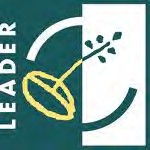 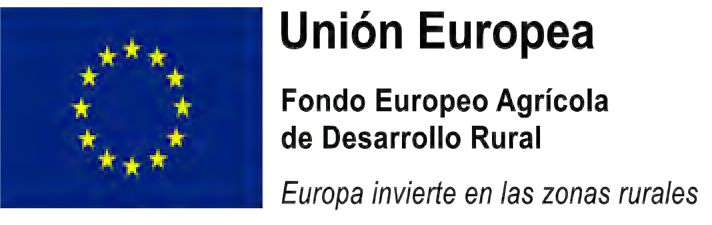 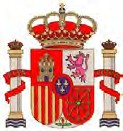 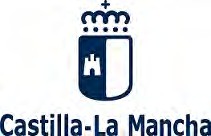 Anexo 3.- SOLICITUD DE AYUDAAnexo 3.- SOLICITUD DE AYUDAAnexo 3.- SOLICITUD DE AYUDAAnexo 3.- SOLICITUD DE AYUDAAnexo 3.- SOLICITUD DE AYUDAAnexo 3.- SOLICITUD DE AYUDAGrupo de Acción Local:NIF:Grupo de Acción Local:NIF:Grupo de Acción Local:NIF:Grupo de Acción Local:NIF:Grupo de Acción Local:NIF:Grupo de Acción Local:NIF:Grupo de Acción Local:NIF:Convocatoria:Convocatoria:Convocatoria:Convocatoria:Convocatoria:Convocatoria:Convocatoria:Número de expediente: Título:Número de registro de entrada:Localización de la inversión:Número de expediente: Título:Número de registro de entrada:Localización de la inversión:Número de expediente: Título:Número de registro de entrada:Localización de la inversión:Fecha de entradaPeticionario NIF:Nombre o razón social: Domicilio:Localidad:Número de cuenta / IBAN:Peticionario NIF:Nombre o razón social: Domicilio:Localidad:Número de cuenta / IBAN:Peticionario NIF:Nombre o razón social: Domicilio:Localidad:Número de cuenta / IBAN:ESCódigo postal:(Entidad) (Oficina)(D.C.)Teléfono:(Número de cuenta)Representante NIF:Nombre:En calidad de:Representante NIF:Nombre:En calidad de:Representante NIF:Nombre:En calidad de:Representante NIF:Nombre:En calidad de:Representante NIF:Nombre:En calidad de:Representante NIF:Nombre:En calidad de:Representante NIF:Nombre:En calidad de:ConceptoPresentadoAdquisición de terrenosConstruccionesInstalaciones técnicasMaquinaria y utillajeMobiliario y otras instalacionesEquipos de proceso de informaciónElementos de transporteOtro inmovilizado materialServicio de profesionales independientesAdquisición bienes inmueblesGastos de personal formador, orientador o asesorBienes consumibles amortizablesAlquileres y "leasing"Costes indirectosOtros gastosTotal:ConceptoAño-1Año 0Año+1 (previsión)% variación (año+1/año-1)1.- Ventas (miles de €)2.- Compras, gastos externos y variación de existencias(miles de €)Valor añadido (1-2)Número de trabajadores (media anual) (UTA)Valor añadido/trabajador3.- Gastos de personal y otros gastos (miles de €)Resultado bruto (1-2-3)ConceptoAño-1Año 0Año+1 (previsión)% variación (año+1/año-1)4.- Amortizaciones (miles de €)Resultado neto (1-2-3-4)5.- Gastos e ingresos extraordinarios (miles de €)Resultados antes de impuestos (1-2-3-4±5)DocumentoEstado